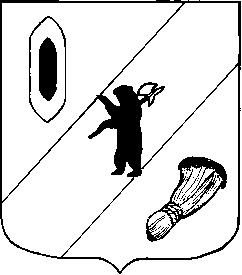 АДМИНИСТРАЦИЯ ГАВРИЛОВ-ЯМСКОГОМУНИЦИПАЛЬНОГО РАЙОНАПОСТАНОВЛЕНИЕ31.07.2023  № 731О внесении изменений в постановлениеАдминистрации Гаврилов-Ямскогомуниципального района от 10.01.2022 № 4В целях оптимизации расходов и эффективного использования бюджетных средств, в соответствии с решением Собрания представителей Гаврилов-Ямского муниципального района от 29.06.2023 № 245 «О внесении изменений в решение Собрания представителей Гаврилов-Ямского муниципального района от 15.12.2022 № 197 «О бюджете Гаврилов – Ямского муниципального района на 2023 год и на плановый период 2024-2025 годов», руководствуясь статьей 26 Устава Гаврилов-Ямского муниципального района Ярославской области, АДМИНИСТРАЦИЯ МУНИЦИПАЛЬНОГО РАЙОНА ПОСТАНОВЛЯЕТ:1. Внести в муниципальную программу «Информационное общество в Гаврилов-Ямском муниципальном районе на 2022-2025 гг.», утвержденную постановлением Администрации Гаврилов-Ямского муниципального района от 10.01.2022 г. № 4, изменения согласно приложению.2. Контроль за исполнением настоящего постановления возложить на руководителя аппарата Администрации Гаврилов-Ямского муниципального района Звереву М.А.3. Постановление опубликовать в районной массовой газете «Гаврилов-Ямский вестник» и разместить на официальном сайте Администрации Гаврилов-Ямского муниципального района.4. Постановление вступает в силу с момента официального опубликования.Глава Гаврилов-Ямскогомуниципального района                                                                        А.Б. СергеичевПриложение к постановлениюАдминистрации Гаврилов-Ямскогомуниципального района от 31.07.2023 № 731	Изменения, вносимые в муниципальную программу «Информационное общество в Гаврилов-Ямском муниципальном районе на 2022-2025 гг.»1. В паспорте Муниципальной программы внести следующие изменения:1.1. в графе «Объёмы и источники финансирования Муниципальной программы» слова «всего по Муниципальной программе – 3 544 911,11  руб., в том числе: 2022 – 1 146 500,0 руб.; 2023 – 1 245 411,11 руб.; 2024 – 705 000,0 руб.; 2025 – 448 000,0 руб.» заменить словами «всего по Муниципальной программе – 3 582 881,11  руб., из них: средства бюджета муниципального района всего – 3 582 881,11   руб., в том числе: 2022 – 1 146 500,0 руб.; 2023 – 1 283 381,11 руб.; 2024 – 705 000,0 руб.; 2025 – 448 000,0 руб.». 1.2. в графе «Плановые объемы финансирования подпрограмм Муниципальной программы по годам реализации» слова Ведомственная целевая программа «Развитие средств массовой информации на территории Гаврилов-Ямского муниципального района» на 2022-2025 гг.: всего – 3 340 500,0 руб., из них: - средства бюджета муниципального района всего – 3 340 500,0 руб., в том числе: 2022 – 1 146 500,0 руб.; 2023 – 1 041 000,0 руб.; 2024 – 705 000,0 руб.; 2025 – 448 000,0 руб.» заменить словами «Ведомственная целевая программа «Развитие средств массовой информации на территории Гаврилов-Ямского муниципального района» на 2022-2025 гг.: 3 582 881,11 руб., из них: средства бюджета муниципального района всего – 3 582 881,11 руб., в том числе: 2022г – 1 146 500,0 руб.; 2023– 1 283 381,11 руб.; 2024– 705 000,0 руб.; 2025 – 448 000,0 руб.».	2. В разделе V. «Цель (цели), задачи и целевые показатели Муниципальной программы»:2.1. пункт 2. «Целевые показатели Муниципальной программы. Перечень целевых показателей Муниципальной программы изложить в следующей редакции:2.2. пункт 3. «Ресурсное обеспечение Муниципальной программы  Гаврилов-Ямского муниципального района «Информационное общество в Гаврилов-Ямского муниципальном районе» на 2022-2025 годы» изложить в следующей редакции:3. Внести в паспорт ведомственной целевой программы следующие изменения:3.1. в графе «Объёмы и источники финансирования ведомственной целевой программы» слова «всего по ведомственной целевой программе – 3 544 911,11 руб., из них: - средства бюджета муниципального района всего – 3 544 911,11  руб., в том числе:  2022г – 1 146 500,0 руб.; 2023г – 1 245 411,11 руб.; 2024г – 705 000,0 руб.; 2025г – 448 000,0 руб.» заменить словами «всего по ведомственной целевой программе – 3 582 881,11  руб., из них: - средства бюджета муниципального района всего – 3 582 881,11   руб., в том числе: 2022 – 1 146 500,0 руб.; 2023 – 1 283 381,11 руб.; 2024 – 705 000,0 руб.; 2025 – 448 000,0 руб.».4. Задачи ведомственной целевой программы «Развитие средств массовой информации на территории Гаврилов-Ямского муниципального района» на 2022-2025 годы изложить в следующей редакции:5. В приложении 2 «Обоснование потребности в ресурсах, необходимых для реализации ведомственной целевой программы «Развитие средств массовой информации на территории Гаврилов-Ямского муниципального района» на 2022-2025 годы в абзаце втором слова «3 544 911,11  рублей» заменить словами «3 582 881,11 рублей». Наименование показателя Наименование показателя Единица измерениябазовое значение2021 годбазовое значение2021 годПлановое значение показателяПлановое значение показателяПлановое значение показателяПлановое значение показателяПлановое значение показателяПлановое значение показателяПлановое значение показателяНаименование показателя Наименование показателя Единица измерениябазовое значение2021 годбазовое значение2021 год2022 год2022 год2023 год2023 год2024 год2025 Год2025 Год112334455666Муниципальная программа«Информационное общество в Гаврилов-Ямском муниципальном районе» на 2022-2025 годыМуниципальная программа«Информационное общество в Гаврилов-Ямском муниципальном районе» на 2022-2025 годыМуниципальная программа«Информационное общество в Гаврилов-Ямском муниципальном районе» на 2022-2025 годыМуниципальная программа«Информационное общество в Гаврилов-Ямском муниципальном районе» на 2022-2025 годыМуниципальная программа«Информационное общество в Гаврилов-Ямском муниципальном районе» на 2022-2025 годыМуниципальная программа«Информационное общество в Гаврилов-Ямском муниципальном районе» на 2022-2025 годыМуниципальная программа«Информационное общество в Гаврилов-Ямском муниципальном районе» на 2022-2025 годыМуниципальная программа«Информационное общество в Гаврилов-Ямском муниципальном районе» на 2022-2025 годыМуниципальная программа«Информационное общество в Гаврилов-Ямском муниципальном районе» на 2022-2025 годыМуниципальная программа«Информационное общество в Гаврилов-Ямском муниципальном районе» на 2022-2025 годыМуниципальная программа«Информационное общество в Гаврилов-Ямском муниципальном районе» на 2022-2025 годыМуниципальная программа«Информационное общество в Гаврилов-Ямском муниципальном районе» на 2022-2025 годыДоля опубликованной информации о деятельности органов местного самоуправления, социально-экономическом, общественно-политическом, культурном развитии муниципального района подлежащей размещению%%100100100100100100100100100Ведомственная целевая программа «Развитие средств массовой информации на территории Гаврилов-Ямского муниципального района» на 2022-2025годыВедомственная целевая программа «Развитие средств массовой информации на территории Гаврилов-Ямского муниципального района» на 2022-2025годыВедомственная целевая программа «Развитие средств массовой информации на территории Гаврилов-Ямского муниципального района» на 2022-2025годыВедомственная целевая программа «Развитие средств массовой информации на территории Гаврилов-Ямского муниципального района» на 2022-2025годыВедомственная целевая программа «Развитие средств массовой информации на территории Гаврилов-Ямского муниципального района» на 2022-2025годыВедомственная целевая программа «Развитие средств массовой информации на территории Гаврилов-Ямского муниципального района» на 2022-2025годыВедомственная целевая программа «Развитие средств массовой информации на территории Гаврилов-Ямского муниципального района» на 2022-2025годыВедомственная целевая программа «Развитие средств массовой информации на территории Гаврилов-Ямского муниципального района» на 2022-2025годыВедомственная целевая программа «Развитие средств массовой информации на территории Гаврилов-Ямского муниципального района» на 2022-2025годыВедомственная целевая программа «Развитие средств массовой информации на территории Гаврилов-Ямского муниципального района» на 2022-2025годыВедомственная целевая программа «Развитие средств массовой информации на территории Гаврилов-Ямского муниципального района» на 2022-2025годыВедомственная целевая программа «Развитие средств массовой информации на территории Гаврилов-Ямского муниципального района» на 2022-2025годыКоличество печатных полос публикации нормативных правовых актов и иных официальных документов, информационных материаловКоличество печатных полос публикации нормативных правовых актов и иных официальных документов, информационных материаловстр.164164164164169169164164№п/пИсточник финансированияВсегоОценка расходов (руб.), в том числе по годам реализацииОценка расходов (руб.), в том числе по годам реализацииОценка расходов (руб.), в том числе по годам реализацииОценка расходов (руб.), в том числе по годам реализации№п/пИсточник финансированияВсего2022 год2023год2024 год2025 год12345671. Ведомственная целевая программа «Развитие средств массовой информации на территории Гаврилов-Ямского муниципального района» на 2022-2025годы.1. Ведомственная целевая программа «Развитие средств массовой информации на территории Гаврилов-Ямского муниципального района» на 2022-2025годы.1. Ведомственная целевая программа «Развитие средств массовой информации на территории Гаврилов-Ямского муниципального района» на 2022-2025годы.1. Ведомственная целевая программа «Развитие средств массовой информации на территории Гаврилов-Ямского муниципального района» на 2022-2025годы.1. Ведомственная целевая программа «Развитие средств массовой информации на территории Гаврилов-Ямского муниципального района» на 2022-2025годы.1. Ведомственная целевая программа «Развитие средств массовой информации на территории Гаврилов-Ямского муниципального района» на 2022-2025годы.1. Ведомственная целевая программа «Развитие средств массовой информации на территории Гаврилов-Ямского муниципального района» на 2022-2025годы.1.1Предусмотрено решением Собрания представителей муниципального района о бюджете:3 582 881,11 1 146 500,01 283 381,11705 000,0448 000,01.1-средства бюджета муниципального района3 582 881,11 1 146 500,01 283 381,11705 000,0448 000,01.1- областные средства -----1.1- федеральные средства -----1.1- средства других бюджетов -----1.2Справочно (за рамками предусмотренных средств решением Собрания представителей муниципального района о бюджете):-----1.2- средства бюджета муниципального района-----1.2- областные средства -----1.2- федеральные средства -----1.2- иные источники -----№п/пНаименование задачи/мероприятия (в установленном порядке)Результат выполнения задачи мероприятияРезультат выполнения задачи мероприятияСрок реализации, годыСрок реализации, годыИсполнитель и участники мероприятия (в установленном порядке), руб.Исполнитель и участники мероприятия (в установленном порядке), руб.Исполнитель и участники мероприятия (в установленном порядке), руб.Исполнитель и участники мероприятия (в установленном порядке), руб.Исполнитель и участники мероприятия (в установленном порядке), руб.Исполнитель и участники мероприятия (в установленном порядке)№п/пНаименование задачи/мероприятия (в установленном порядке)наименование (единица измерения)плановое значениеСрок реализации, годыСрок реализации, годывсего областные средствасредства бюджета муниципального района средства бюджета муниципального района иные источники Исполнитель и участники мероприятия (в установленном порядке)123455689910111Задача 1 Информационное освещение общественно-политической и хозяйственной жизни Гаврилов-Ямского муниципального районаКоличество печатных полос164202220221 146 500,01 146 500,01 146 500,0-Отдел по организационной работе и муниципальной службе,МАУ «Редакция районной газеты «Гаврилов-Ямский вестник» и местного телевещания»1Задача 1 Информационное освещение общественно-политической и хозяйственной жизни Гаврилов-Ямского муниципального районаКоличество печатных полос169202320231 283 381,111 283 381,111 283 381,11Отдел по организационной работе и муниципальной службе,МАУ «Редакция районной газеты «Гаврилов-Ямский вестник» и местного телевещания»1Задача 1 Информационное освещение общественно-политической и хозяйственной жизни Гаврилов-Ямского муниципального районаКоличество печатных полос16420242024705 000,0705 000,0705 000,0Отдел по организационной работе и муниципальной службе,МАУ «Редакция районной газеты «Гаврилов-Ямский вестник» и местного телевещания»1Задача 1 Информационное освещение общественно-политической и хозяйственной жизни Гаврилов-Ямского муниципального районаКоличество печатных полос16420252025448 000,0448 000,0448 000,0Отдел по организационной работе и муниципальной службе,МАУ «Редакция районной газеты «Гаврилов-Ямский вестник» и местного телевещания»1.1Публикация нормативных правовых актов и иных официальных документов, информационных материалов Публикация нормативных правовых актов и иных официальных документов, информационных материалов Публикация нормативных правовых актов и иных официальных документов, информационных материалов Публикация нормативных правовых актов и иных официальных документов, информационных материалов 2022996 500,0996 500,0-Отдел по организационной работе и муниципальной службе,МАУ «Редакция районной газеты «Гаврилов-Ямский вестник» и местного телевещания»1.1Публикация нормативных правовых актов и иных официальных документов, информационных материалов Публикация нормативных правовых актов и иных официальных документов, информационных материалов Публикация нормативных правовых актов и иных официальных документов, информационных материалов Публикация нормативных правовых актов и иных официальных документов, информационных материалов 20231 283 381,111 283 381,11-Отдел по организационной работе и муниципальной службе,МАУ «Редакция районной газеты «Гаврилов-Ямский вестник» и местного телевещания»1.1Публикация нормативных правовых актов и иных официальных документов, информационных материалов Публикация нормативных правовых актов и иных официальных документов, информационных материалов Публикация нормативных правовых актов и иных официальных документов, информационных материалов Публикация нормативных правовых актов и иных официальных документов, информационных материалов 2024705 000,0705 000,0-Отдел по организационной работе и муниципальной службе,МАУ «Редакция районной газеты «Гаврилов-Ямский вестник» и местного телевещания»1.1Публикация нормативных правовых актов и иных официальных документов, информационных материалов Публикация нормативных правовых актов и иных официальных документов, информационных материалов Публикация нормативных правовых актов и иных официальных документов, информационных материалов Публикация нормативных правовых актов и иных официальных документов, информационных материалов 2025448 000,0448 000,0-Отдел по организационной работе и муниципальной службе,МАУ «Редакция районной газеты «Гаврилов-Ямский вестник» и местного телевещания»1.2Укрепление материально-технической базыУкрепление материально-технической базыУкрепление материально-технической базы20222022150 000,0150 000,0150 000,0Отдел по организационной работе и муниципальной службе,МАУ «Редакция районной газеты «Гаврилов-Ямский вестник» и местного телевещания»1.2Укрепление материально-технической базыУкрепление материально-технической базыУкрепление материально-технической базы20232023---Отдел по организационной работе и муниципальной службе,МАУ «Редакция районной газеты «Гаврилов-Ямский вестник» и местного телевещания»1.2Укрепление материально-технической базыУкрепление материально-технической базыУкрепление материально-технической базы20242024---Отдел по организационной работе и муниципальной службе,МАУ «Редакция районной газеты «Гаврилов-Ямский вестник» и местного телевещания»1.2Укрепление материально-технической базыУкрепление материально-технической базыУкрепление материально-технической базы20252025---Отдел по организационной работе и муниципальной службе,МАУ «Редакция районной газеты «Гаврилов-Ямский вестник» и местного телевещания»Итого по муниципальной целевой программеИтого по муниципальной целевой программеИтого по муниципальной целевой программеИтого по муниципальной целевой программе202220221 146 500,01 146 500,01 146 500,0Отдел по организационной работе и муниципальной службе,МАУ «Редакция районной газеты «Гаврилов-Ямский вестник» и местного телевещания»Итого по муниципальной целевой программеИтого по муниципальной целевой программеИтого по муниципальной целевой программеИтого по муниципальной целевой программе202320231 283 381,111 283 381,111 283 381,11Отдел по организационной работе и муниципальной службе,МАУ «Редакция районной газеты «Гаврилов-Ямский вестник» и местного телевещания»Итого по муниципальной целевой программеИтого по муниципальной целевой программеИтого по муниципальной целевой программеИтого по муниципальной целевой программе20242024705 000,0705 000,0705 000,0Отдел по организационной работе и муниципальной службе,МАУ «Редакция районной газеты «Гаврилов-Ямский вестник» и местного телевещания»Итого по муниципальной целевой программеИтого по муниципальной целевой программеИтого по муниципальной целевой программеИтого по муниципальной целевой программе20252025448 000,0448 000,0448 000,0Отдел по организационной работе и муниципальной службе,МАУ «Редакция районной газеты «Гаврилов-Ямский вестник» и местного телевещания»